CİHAZIN KULLANMA TALİMATICihazı ilk defa kullanıyorsanız mutlaka bilen bir kişiden yardım isteyiniz.Eğitim almadan kullanmayınız.Cihazı ve etrafını uygun çözücüler kullanarak temiz bir biçimde bırakınız.Cihazın kapalı olduğuna emin olunuz.2 X 0-30V 0-6A İki Kanallı, ayarlı güç kaynağını kullanırken; Çıkış probları cihaza takılı ise uçlarının kısa devre olmadığından ve birbirine temas etmediğinden emin olduktan sonra POWER düğmesini kullanarak cihazı açınız.Cihaz iki adet gerilim kaynağına ve göstergesine sahiptir. Gerilim ayarı, gerilim değeri göstergelerinin altındaki VOLTAGE yazan butonlar aracılığıyla yapılır. CURRENT yazan akım ayar butonu, çalıştırılmak istenen devrenin çekmesi tahmin edilen akım değerine göre ayarlanır.Çalıştırılmak istenen elektronik alet ya da deney düzeneği kaç voltluk gerilime ihtiyaç duyuyorsa; güç kaynağı üzerinden gerilim ayarı yapılır.Daha sonra güç kaynağı üzerinde bulunan + ve – bağlantı noktaları kullanılarak elektronik alete ya da deney düzeneğine krokodiller vasıtasıyla bağlantı yapılır.SERIES ve PARALLEL butonları gerilim kaynaklarını birbirine seri ve paralel bağlayabilmek amacı ile konulmuşlardır. Paralel bağlantı ile çıkış akımı, seri bağlantı ile çıkış gerilimi arttırılabilir. Her iki gerilim kaynağının seri bağlanması ile güç kaynağından 60 Voltluk gerilim alınabilir ki bu durumda çıplak elle probların metal uçlarına dokunmayınız.İşlem bittikten sonra güç kaynağı kapatılmalıdır ve fişi çekilmelidir. Arıza durumunda teknik servis bilgilendirilmelidir.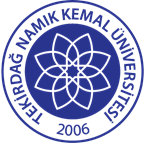 TNKÜ ÇORLU MÜHENDİSLİK FAKÜLTESİGÜÇ KAYNAĞI KULLANMA TALİMATIDoküman No: EYS-TL-099TNKÜ ÇORLU MÜHENDİSLİK FAKÜLTESİGÜÇ KAYNAĞI KULLANMA TALİMATIHazırlama Tarihi:06.04.2022TNKÜ ÇORLU MÜHENDİSLİK FAKÜLTESİGÜÇ KAYNAĞI KULLANMA TALİMATIRevizyon Tarihi:--TNKÜ ÇORLU MÜHENDİSLİK FAKÜLTESİGÜÇ KAYNAĞI KULLANMA TALİMATIRevizyon No:0TNKÜ ÇORLU MÜHENDİSLİK FAKÜLTESİGÜÇ KAYNAĞI KULLANMA TALİMATIToplam Sayfa Sayısı:1Cihazın Markası/Modeli/ Taşınır Sicil NoTt TechnicKullanım Amacıİlgili cihazlara güç sağlamak amaçlı kullanılırSorumlusu	Laboratuvar KomisyonuSorumlu Personel İletişim Bilgileri (e-posta, GSM)Doç. Dr. Aylin YILDIZ- ayildiz@nku.edu.trArş. Gör. Hayal OKTAY- hdalkilic@nku.edu.tr